 -	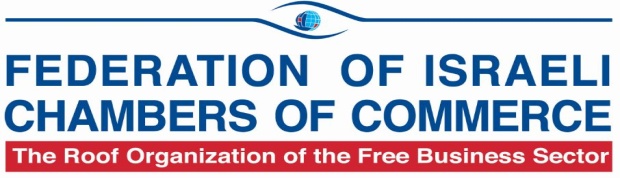 84 Hahashmonaim St. Tel-Aviv 67132, IsraelTel:  972-3-563 1020, Fax:  972-3-561 9027chamber@chamber.org.il       www.chamber.org.ilRef: 1424889BUSINESS OPPORTUNITIES FROM ISRAELMay-June 2022Greetings from the Federation of Israeli Chambers of Commerce!As part of our efforts to promote business matchmaking for Israeli companies, we give you this monthly edition of our members' business offers. All are looking for new business partners, distributors, representation or suppliers.Companies who find these offers relevant to them may contact us directly and approach Ms. Yonat Keren: chamber@chamber.org.ilWe invite you and your members to send us business offers to publish them on our website business opportunity system.To post an offer, please click here Thank you in advance for your cooperation.EXPORTIMPORT

JOINT VENTURES/FRANCHISEE/REPRESENTATIONOffer No.Interested inSubject133248ExportPatented Caulking Gun133056ExportGQ Syringes133057Import-ExportSurplus Chemical Inventory133058ImportNonwoven polyester fabric for bitumen membranes manufacturing line133249ImportSanitary Products133250ImportPromotional Items for Retail Chains133059JV/Franchisee/
RepresentationActive and Passive Semiconductors/Electronic Components (1Company NameUnique Solutions R.A.I Ltd. (76051)Contact Person Initial contact to be made via the Federation of Israeli Chambers of Commerce:  International Relations DivisionEmail: chamber@chamber.org.ilWebsitewww.siliguns.comYear of Establishment2018No. of Employees3Offer No.133248Summary of offerExport/JV/Representation/Franchisee: 
Patented Caulking Gun
Description of Offer The company's product is a lightweight and compact caulking gun, whose unique and small structures make even the narrowest and hard-to-reach places easily accessible, while providing a smooth experience for the user from start to finish. Its convenient size ensures fitting into ANY toolbox.The company's patent-protected design provides extra durability, a comfortable grip, 100% anti-drip technology and includes a high thrust ratio of 12:1.One of its unique features is the ability to remove excess from the cartridge while in use which makes it even smaller! The user gets a clean and easy job for every use and from every angle.
Description of Offer The company's product is a lightweight and compact caulking gun, whose unique and small structures make even the narrowest and hard-to-reach places easily accessible, while providing a smooth experience for the user from start to finish. Its convenient size ensures fitting into ANY toolbox.The company's patent-protected design provides extra durability, a comfortable grip, 100% anti-drip technology and includes a high thrust ratio of 12:1.One of its unique features is the ability to remove excess from the cartridge while in use which makes it even smaller! The user gets a clean and easy job for every use and from every angle.Potential PartnersDistributors, Stores (Chains and independently owned), Wholesalers.
Target CountriesUSA and Canada
Company NameAstramedia Online Marketing Services Ltd. (74531)Contact Person Initial contact to be made via the Federation of Israeli Chambers of Commerce:  International Relations DivisionEmail: chamber@chamber.org.ilWebsitewww.astramedic.comYear of Establishment2017No. of EmployeesOffer No.133056Summary of offerExport: GQ Syringes
Description of Offer The company specializes in sourcing, managing and executing the production and distribution of Personal Protective Equipment across the globe.They partner with the world’s leading manufacturers and have a dedicated quality control team on the ground at all locations, ensuring quality, competitive pricing and optimal service.With over a decade of experience on the market, their partners have a proven track record of excellence in consistently providing a steady supply of top-quality products. Their customers vary from private and state healthcare institutions to multinational retail groups in North and South America, Europe and the Middle East.The company has a stock of 2M units of QG syringes that are being used by Israel's MOH, their expiry date is on 12/25 and is Ideal for all vaccines types for COVID-19.CE CertificationManufactured by Qatari German Medical Devices Co. on April 2021Each Kit consist of:1ml syringe (Low Dead Space)23G needle + 1"Price per kit is $0.03 (FOB Israel).
Description of Offer The company specializes in sourcing, managing and executing the production and distribution of Personal Protective Equipment across the globe.They partner with the world’s leading manufacturers and have a dedicated quality control team on the ground at all locations, ensuring quality, competitive pricing and optimal service.With over a decade of experience on the market, their partners have a proven track record of excellence in consistently providing a steady supply of top-quality products. Their customers vary from private and state healthcare institutions to multinational retail groups in North and South America, Europe and the Middle East.The company has a stock of 2M units of QG syringes that are being used by Israel's MOH, their expiry date is on 12/25 and is Ideal for all vaccines types for COVID-19.CE CertificationManufactured by Qatari German Medical Devices Co. on April 2021Each Kit consist of:1ml syringe (Low Dead Space)23G needle + 1"Price per kit is $0.03 (FOB Israel).Potential PartnersHospitals, Distributors of medical equipment.
Target CountriesWorldwide, except North America
Company NameSurplus International Ltd. (73997)Contact Person Initial contact to be made via the Federation of Israeli Chambers of Commerce:  International Relations DivisionEmail: chamber@chamber.org.ilWebsitewww.surplus-inter.comYear of Establishment2017No. of Employees2Offer No.133057Summary of offerImport-Export: Surplus Chemical Inventory

Description of Offer The company specializes in recycling and repurposing of surplus inventory.By procuring surplus chemical inventory from manufacturing industries and matching it with relevant buyers, we provide high quality and cost-effective inventory solutions.We buy chemicals from companies with surplus inventory resulting from formulation changes, end-of-line productions, mergers or any other reason and sell our surplus chemicals to companies looking for top-quality raw materials at reduced prices.The company will easily, quickly and safely identify a new owner for your unused materials from our extensive worldwide network. We will take care of everything, making sure the whole process is seamless, safe, confidential and professional every step of the way.Among our satisfied customers: Teva, ICL, AGAN, GALAM and more.We work with the following industries:PharmaceuticalAgricultureSolventsCosmeticsPigments & DyesFood & AdditiveVitaminsAdhesivesPolymersResins and more   
Description of Offer The company specializes in recycling and repurposing of surplus inventory.By procuring surplus chemical inventory from manufacturing industries and matching it with relevant buyers, we provide high quality and cost-effective inventory solutions.We buy chemicals from companies with surplus inventory resulting from formulation changes, end-of-line productions, mergers or any other reason and sell our surplus chemicals to companies looking for top-quality raw materials at reduced prices.The company will easily, quickly and safely identify a new owner for your unused materials from our extensive worldwide network. We will take care of everything, making sure the whole process is seamless, safe, confidential and professional every step of the way.Among our satisfied customers: Teva, ICL, AGAN, GALAM and more.We work with the following industries:PharmaceuticalAgricultureSolventsCosmeticsPigments & DyesFood & AdditiveVitaminsAdhesivesPolymersResins and more   Other InformationWe purchase from manufacturing industries for various reasons (out of date, off specification materials, etc) and match it with the relevant buyers.
Potential PartnersChemical manufacturePharmaceutical manufactureAgriculture manufactureSolvents manufactureCosmetics manufacturePigments & Dyes manufactureFood & Additive manufactureVitamins manufactureAdhesives manufacturePolymers manufactureResins manufacture
Target CountriesExport: India
Import: USA & Canada, EuropeCompany NamePAZKAR Ltd. (20656)Contact Person Initial contact to be made via the Federation of Israeli Chambers of Commerce:  International Relations DivisionEmail: chamber@chamber.org.ilWebsitewww.pazkar.co.ilYear of Establishment1937No. of Employees90Offer No.133058Summary of offerImport: Nonwoven polyester fabric for bitumen membranes manufacturing line 
Description of Offer Our company, a subsidiary of the Paz Oil Group, is Israel’s leading and largest manufacturer of a wide variety of waterproofing and insulation products for the construction and infrastructure industries.Originally established in 1934, the company utilizes the most advanced technologies available to maintain a professional edge and to meet the demanding standards and requirements of the market. The plant, located in the Galilee, near Nazareth, develops & produces a broad range of materials that provide a comprehensive solution for waterproofing requirements related to all aspects of construction and infrastructure.Our products include:	Water-based liquid membranes for hand and for spray applications	Bituminous modified membranes (APP, SBS and self-adhesive)	White and colored coatings	Coatings for sports surfaces	Road maintenance materials 
Description of Offer Our company, a subsidiary of the Paz Oil Group, is Israel’s leading and largest manufacturer of a wide variety of waterproofing and insulation products for the construction and infrastructure industries.Originally established in 1934, the company utilizes the most advanced technologies available to maintain a professional edge and to meet the demanding standards and requirements of the market. The plant, located in the Galilee, near Nazareth, develops & produces a broad range of materials that provide a comprehensive solution for waterproofing requirements related to all aspects of construction and infrastructure.Our products include:	Water-based liquid membranes for hand and for spray applications	Bituminous modified membranes (APP, SBS and self-adhesive)	White and colored coatings	Coatings for sports surfaces	Road maintenance materials Other InformationWe are looking for mainly 180 and 170 gr'/m2.Please send to us TDS.  Potential PartnersWe are looking for nonwoven polyester fabric manufacturers to our bitumen membranes manufacturing line. We would like to know if you are producing for the manufactures of bituminous membrane.Target CountriesWorldwide. 
    Company NameYOW (15597)Contact Person Initial contact to be made via the Federation of Israeli Chambers of Commerce:  International Relations DivisionEmail: chamber@chamber.org.ilWebsitewww.yow.co.ilYear of Establishment1995No. of Employees28Offer No.133249Summary of offerImport: Sanitary Products
Description of Offer The company was founded 2 generations ago, and it is one of the largest importers in malleable iron fittings, iron nipples and sockets. It distributes all over Israel, on a daily level.The company imports from factories throughout China and Italy, and is interested in expanding their importing countries.In addition, they opened a new department of fire system grooved fittings. The company sells also ball valve within the Israeli standards with angle and check valves as well as strainer. They would like to cooperate with qualified suppliers of the items mentioned above, as well as suppliers of fire system accessories, angle valve, PVC hoses, brass floor drainers and zinc floor drainers. 
Description of Offer The company was founded 2 generations ago, and it is one of the largest importers in malleable iron fittings, iron nipples and sockets. It distributes all over Israel, on a daily level.The company imports from factories throughout China and Italy, and is interested in expanding their importing countries.In addition, they opened a new department of fire system grooved fittings. The company sells also ball valve within the Israeli standards with angle and check valves as well as strainer. They would like to cooperate with qualified suppliers of the items mentioned above, as well as suppliers of fire system accessories, angle valve, PVC hoses, brass floor drainers and zinc floor drainers. Potential PartnersManufacturers of sanitary & fire system products
Target CountriesEurope, China. 
    Company NameMy Loyalty (14624)Contact Person Initial contact to be made via the Federation of Israeli Chambers of Commerce:  International Relations DivisionEmail: chamber@chamber.org.ilWebsitewww.ppiworldwide.comYear of Establishment1986No. of Employees5Offer No.133250Summary of offerImport/Service: Promotional Items for Retail Chains
Description of Offer We create novelty premiums, reliable and collectable promotions.We are looking for factories (specifically in East Europe) for production of wood / plastic / paper small collectible products/ production services. We produce large quantities at relatively short period so we need the factory to be at a high level of production capacity. QC and quality are also important factors. We have consistent creative innovation, proprietary brands and novel premiums.
Description of Offer We create novelty premiums, reliable and collectable promotions.We are looking for factories (specifically in East Europe) for production of wood / plastic / paper small collectible products/ production services. We produce large quantities at relatively short period so we need the factory to be at a high level of production capacity. QC and quality are also important factors. We have consistent creative innovation, proprietary brands and novel premiums.Potential Partners Manufacturers in the field of wood & Plastic.
Target CountriesPoland, Czech Republic, Bulgaria, Romania, Italy and other European countries.
Company NameNisko Projects Electronics and Communication (1999) Ltd. (14624)Contact Person Initial contact to be made via the Federation of Israeli Chambers of Commerce:  International Relations DivisionEmail: chamber@chamber.org.ilWebsitehttp://nisko-projects.com/Year of Establishment1988No. of Employees50Offer No.133059Summary of offerJoint Venture Partner/Representation/Franchisee: Active and Passive Semiconductors/Electronic Components
Description of Offer Our company distributes products from the world’s leading electronic components suppliers to Israeli companies developing and manufacturing systems for a wide range of markets (Medical, industrial, military, telecom, power management, process control, etc.Those companies are a mix of OEM Customers as well as leading Contract Electronics Manufacturers (EMS’s).With more than 30 years in the market, our current portfolio includes active components, passive components, communications products, electro technical parts and power supplies.We have High level of technical capabilities, supporting pre and post sales process, advanced warehouse capabilities.Strong financial back up as part of the Ardan Group.    
Description of Offer Our company distributes products from the world’s leading electronic components suppliers to Israeli companies developing and manufacturing systems for a wide range of markets (Medical, industrial, military, telecom, power management, process control, etc.Those companies are a mix of OEM Customers as well as leading Contract Electronics Manufacturers (EMS’s).With more than 30 years in the market, our current portfolio includes active components, passive components, communications products, electro technical parts and power supplies.We have High level of technical capabilities, supporting pre and post sales process, advanced warehouse capabilities.Strong financial back up as part of the Ardan Group.    Other InformationLooking for unique offers from small to medium IC vendors, requiring local representative in Israel. Preferred companies are such companies with products as electronics devices/ sensors products/ components/ services for which we could be best fit as a local presence.Potential PartnersIC/semiconductors manufacturers, Services/SW providers, sub electronics/RF modules.Target CountriesChina, Taiwan, Korea.
